NÁRODNÁ RADA SLOVENSKEJ REPUBLIKYVI. volebné obdobieČíslo: CRD-1632/2015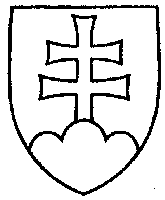 1962UZNESENIENÁRODNEJ RADY SLOVENSKEJ REPUBLIKYz 24. septembra 2015k vládnemu návrhu zákona o niektorých opatreniach súvisiacich s prijatím Civilného sporového poriadku, Civilného mimosporového poriadku a Správneho súdneho poriadku a o zmene a doplnení niektorých zákonov (tlač 1692) – prvé čítanie	Národná rada Slovenskej republikyr o z h o d l a,  ž eprerokuje uvedený vládny návrh zákona v druhom čítaní;p r i d e ľ u j etento vládny návrh zákona na prerokovanieÚstavnoprávnemu výboru Národnej rady Slovenskej republiky;u r č u j eako gestorský Ústavnoprávny výbor Národnej rady Slovenskej republiky a lehotu na jeho prerokovanie v druhom čítaní v gestorskom výbore do 10. novembra 2015.     Peter  P e l l e g r i n i   v. r.        predseda       Národnej rady Slovenskej republikyOverovatelia:Mikuláš  K r a j k o v i č   v. r.Martin  P o l i a č i k   v. r.